Commandes armes taiji quan TAO DISTRIBUTION1              24,90€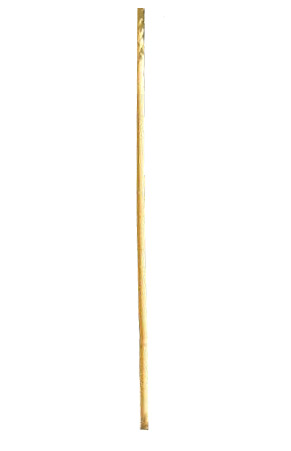 2  129,90€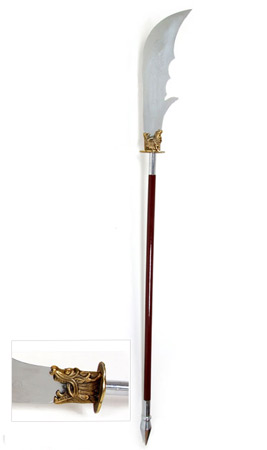 3 21,90€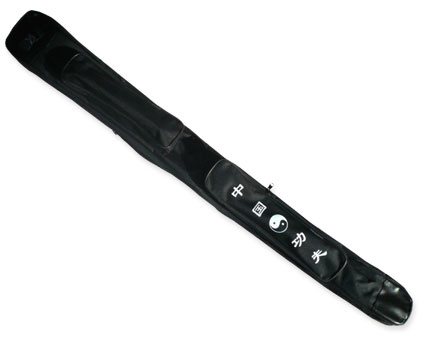 4  59,50€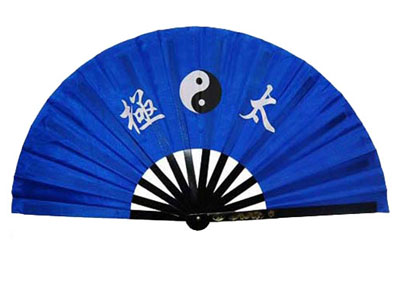 5   23,90€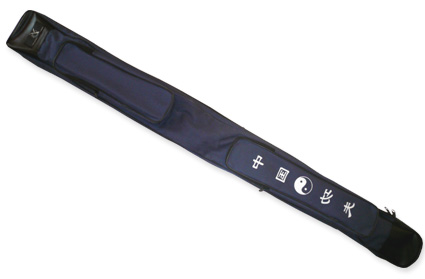 6   14,00€   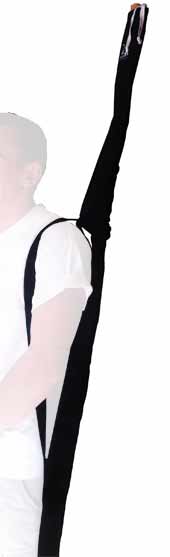 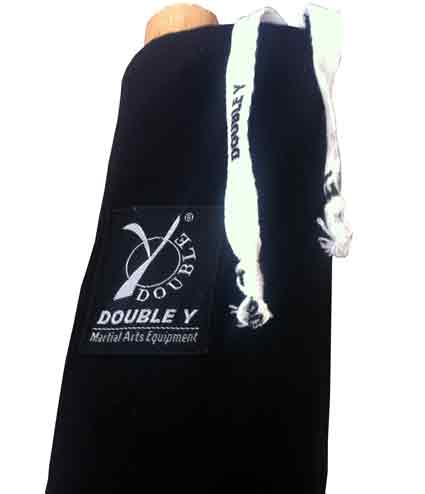 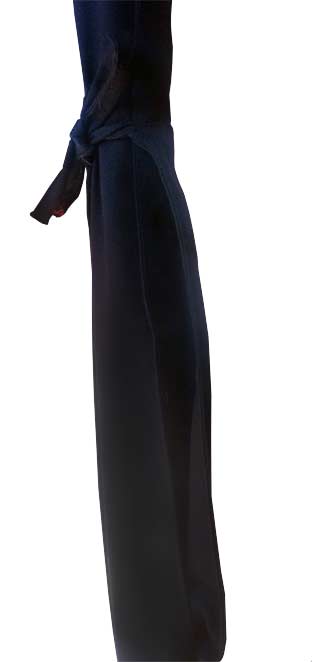 7 58,00€ 8                  920,99€     10  21,99€ 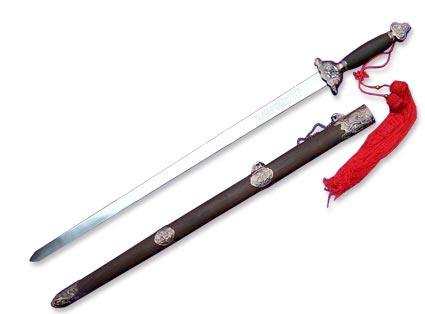 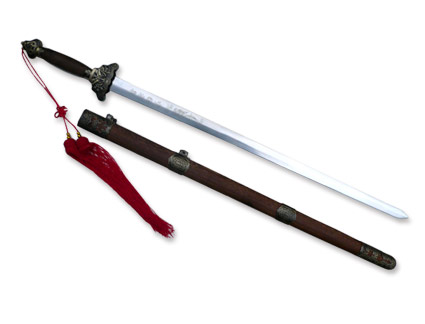 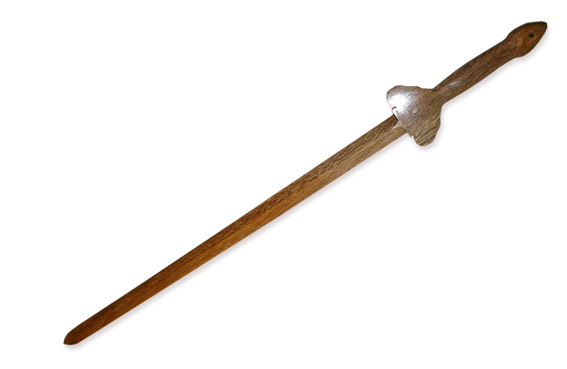 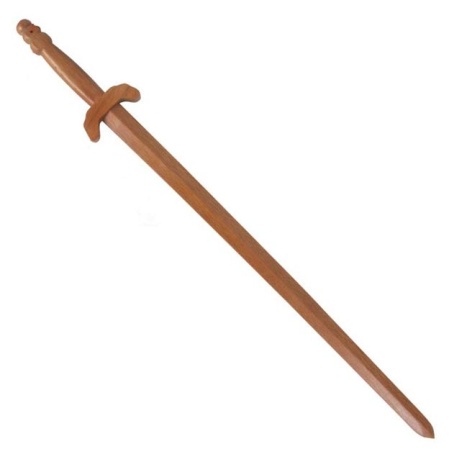 11 48,00€    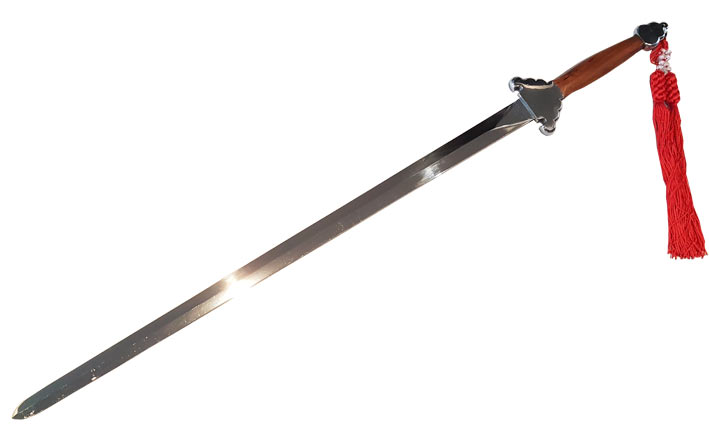 12   17,50€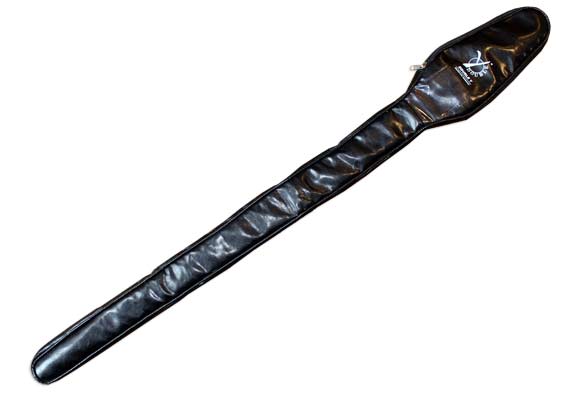 13  13,50€                       14  19,99€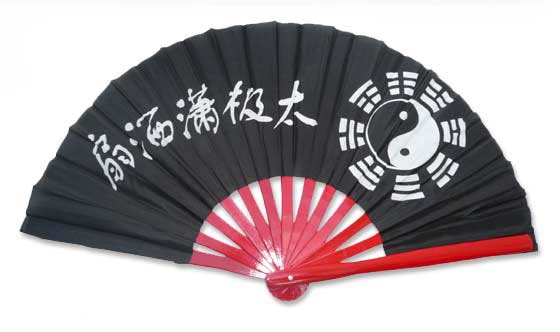 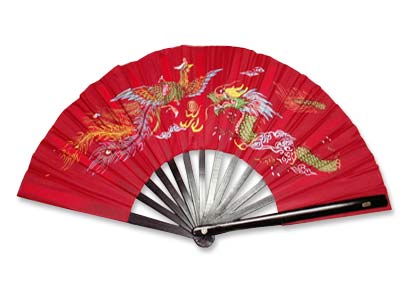 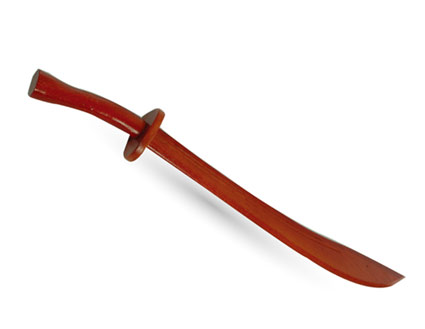 15 55,00€ 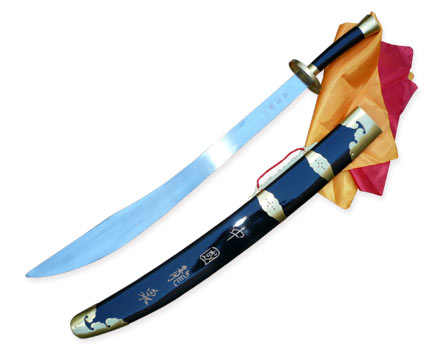 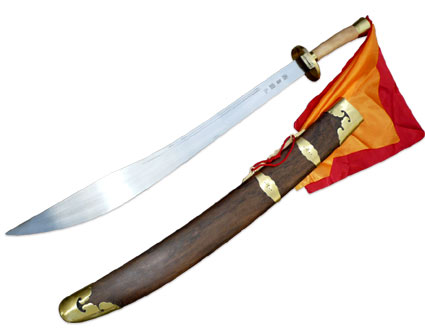 16  45,00€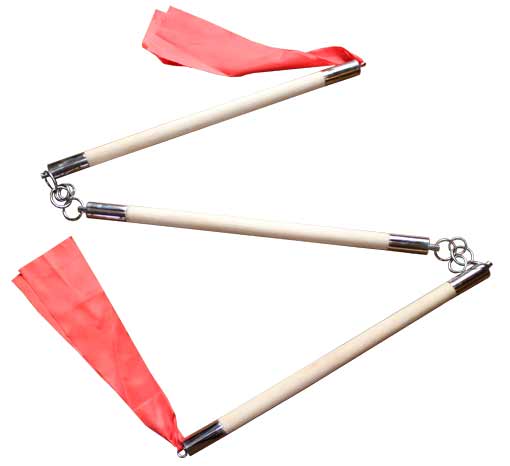 17 26,90€       18  8,50€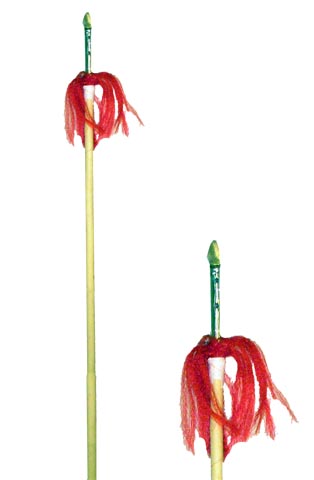 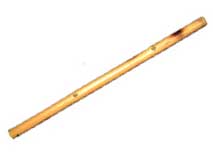 FUJI MAE19  177,50€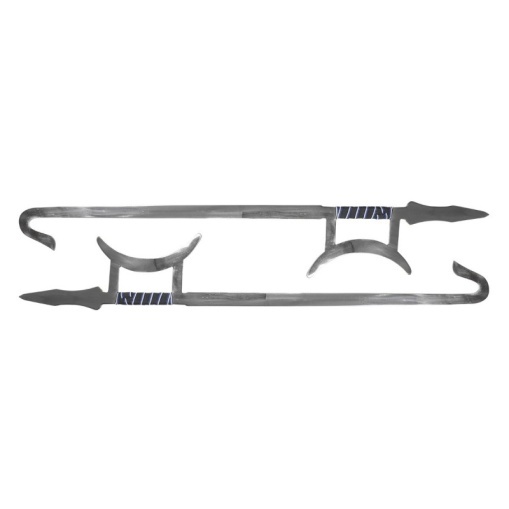 20   46,00 €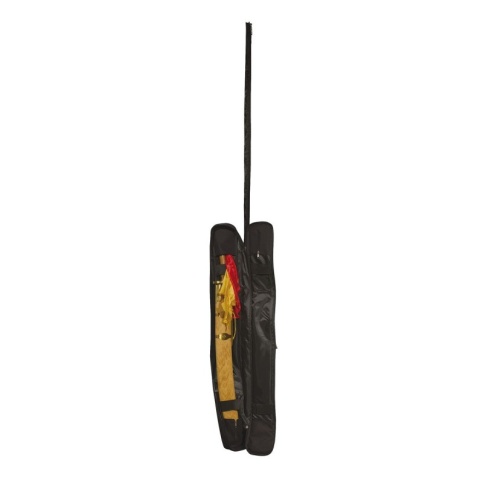 21  123,00€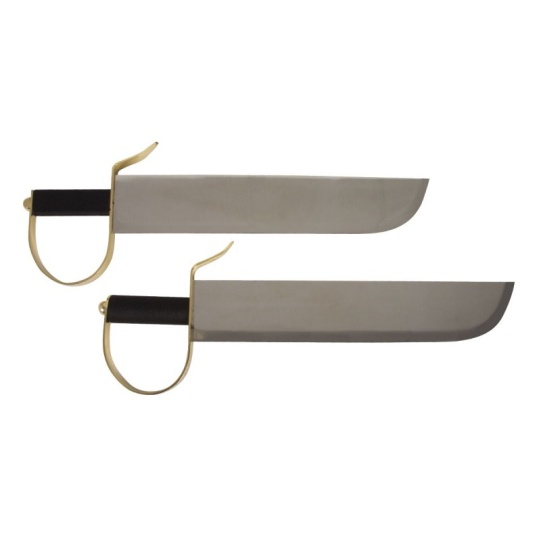 22  29,00€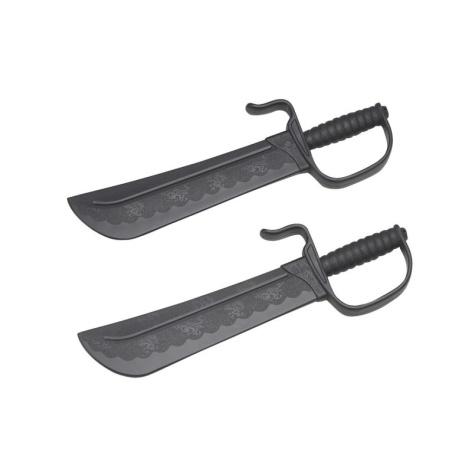 23   80,50€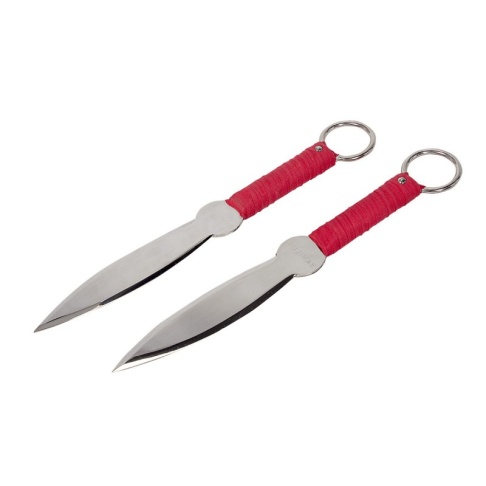 24  47,50€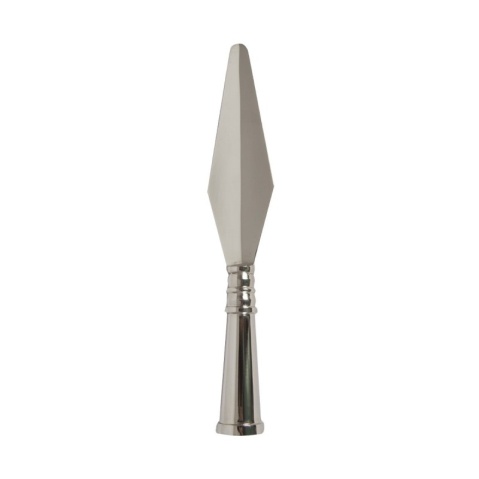 25  100 ,50€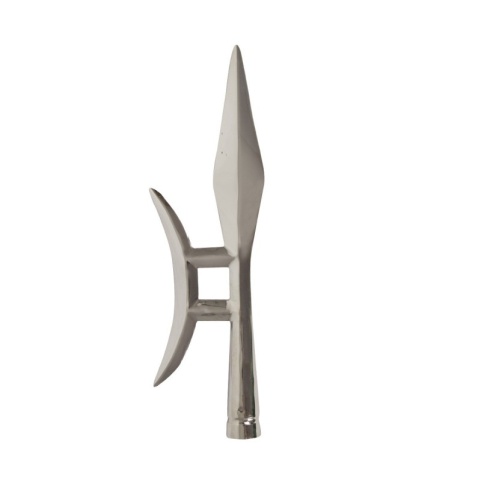 26  203,50€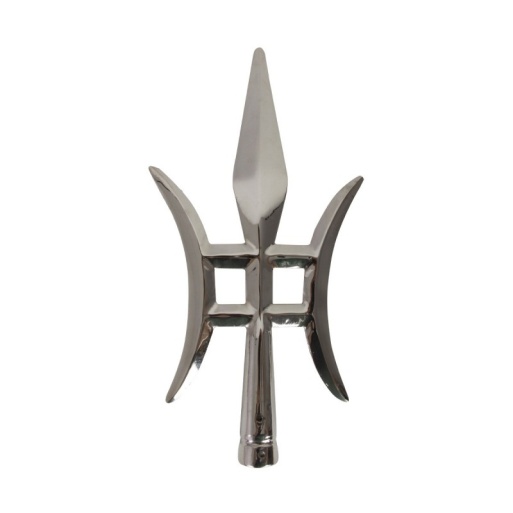 27  63,50€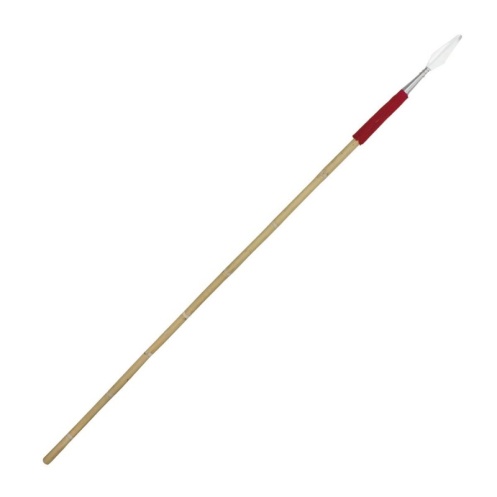 28  25,50€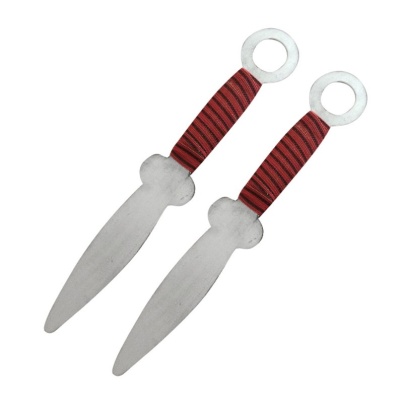 29   29,00€                      30 6,00€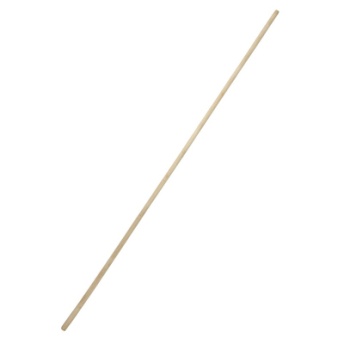 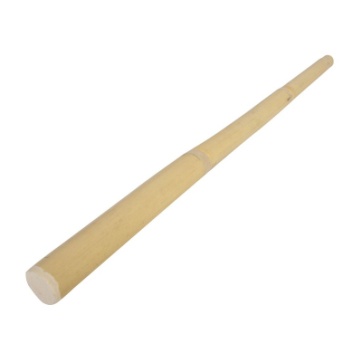 31  13,00€                          32 16,50€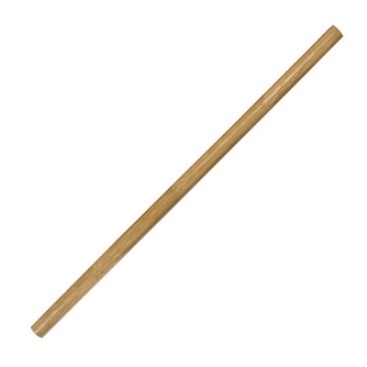 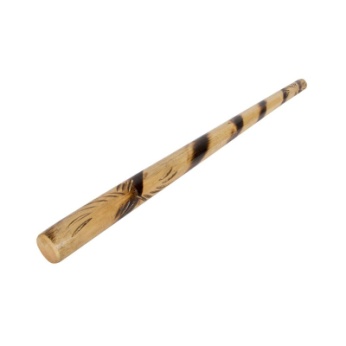 33 15,00€                34     17,00€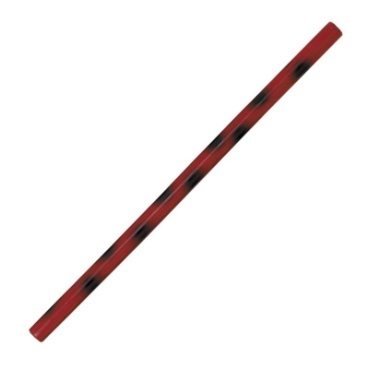 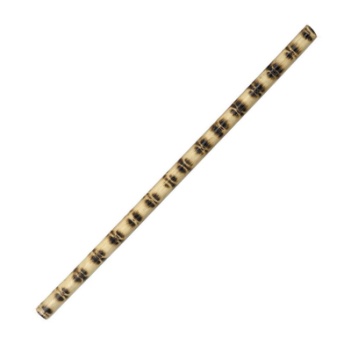 35  161,00 €      36 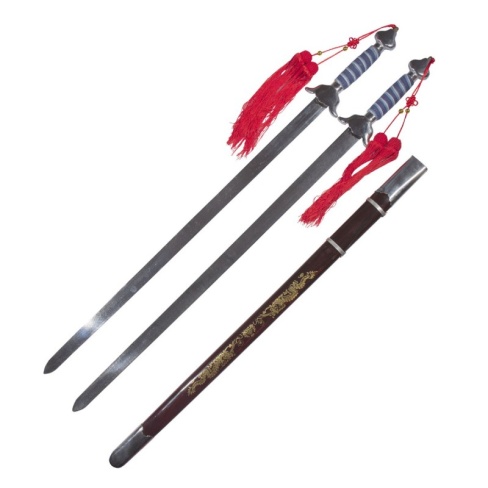 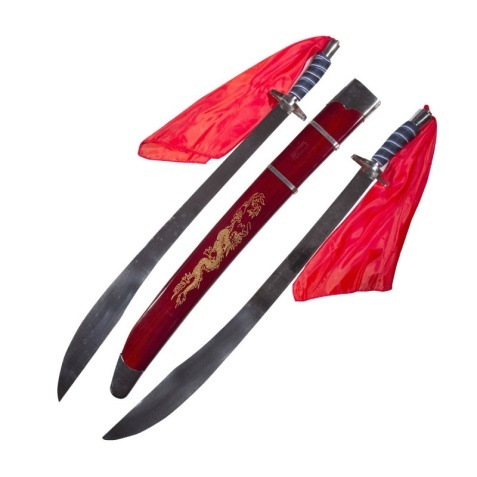 NOMPRENOMCOMMANDE N° ARTICLESPRIXTOTAL